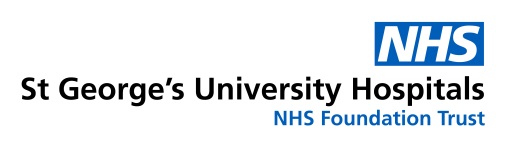 GP PHYSIOTHERAPY REFERRAL FORMGP PHYSIOTHERAPY REFERRAL FORMGP PHYSIOTHERAPY REFERRAL FORMGP PHYSIOTHERAPY REFERRAL FORMGP PHYSIOTHERAPY REFERRAL FORMGP PHYSIOTHERAPY REFERRAL FORMSt George’s Hospital /St John’s Therapy Centre/ Queen Marys HospitalTel:  020 8725 0007	This form can be used to refer:Wandsworth patients to the Neuro and Respiratory Physiotherapy Services.  Woman and Men’s Health Physiotherapy Service for non MSK conditions, e.g. continence MSK patients outside of WandsworthPlease email referrals to stgh-tr.referrals@nhs.netAll Wandsworth MSK physiotherapy referrals must be sent via the Single Point of Access on e-Rs. St George’s Hospital /St John’s Therapy Centre/ Queen Marys HospitalTel:  020 8725 0007	This form can be used to refer:Wandsworth patients to the Neuro and Respiratory Physiotherapy Services.  Woman and Men’s Health Physiotherapy Service for non MSK conditions, e.g. continence MSK patients outside of WandsworthPlease email referrals to stgh-tr.referrals@nhs.netAll Wandsworth MSK physiotherapy referrals must be sent via the Single Point of Access on e-Rs. St George’s Hospital /St John’s Therapy Centre/ Queen Marys HospitalTel:  020 8725 0007	This form can be used to refer:Wandsworth patients to the Neuro and Respiratory Physiotherapy Services.  Woman and Men’s Health Physiotherapy Service for non MSK conditions, e.g. continence MSK patients outside of WandsworthPlease email referrals to stgh-tr.referrals@nhs.netAll Wandsworth MSK physiotherapy referrals must be sent via the Single Point of Access on e-Rs. St George’s Hospital /St John’s Therapy Centre/ Queen Marys HospitalTel:  020 8725 0007	This form can be used to refer:Wandsworth patients to the Neuro and Respiratory Physiotherapy Services.  Woman and Men’s Health Physiotherapy Service for non MSK conditions, e.g. continence MSK patients outside of WandsworthPlease email referrals to stgh-tr.referrals@nhs.netAll Wandsworth MSK physiotherapy referrals must be sent via the Single Point of Access on e-Rs. St George’s Hospital /St John’s Therapy Centre/ Queen Marys HospitalTel:  020 8725 0007	This form can be used to refer:Wandsworth patients to the Neuro and Respiratory Physiotherapy Services.  Woman and Men’s Health Physiotherapy Service for non MSK conditions, e.g. continence MSK patients outside of WandsworthPlease email referrals to stgh-tr.referrals@nhs.netAll Wandsworth MSK physiotherapy referrals must be sent via the Single Point of Access on e-Rs. St George’s Hospital /St John’s Therapy Centre/ Queen Marys HospitalTel:  020 8725 0007	This form can be used to refer:Wandsworth patients to the Neuro and Respiratory Physiotherapy Services.  Woman and Men’s Health Physiotherapy Service for non MSK conditions, e.g. continence MSK patients outside of WandsworthPlease email referrals to stgh-tr.referrals@nhs.netAll Wandsworth MSK physiotherapy referrals must be sent via the Single Point of Access on e-Rs. St George’s Hospital /St John’s Therapy Centre/ Queen Marys HospitalTel:  020 8725 0007	This form can be used to refer:Wandsworth patients to the Neuro and Respiratory Physiotherapy Services.  Woman and Men’s Health Physiotherapy Service for non MSK conditions, e.g. continence MSK patients outside of WandsworthPlease email referrals to stgh-tr.referrals@nhs.netAll Wandsworth MSK physiotherapy referrals must be sent via the Single Point of Access on e-Rs. St George’s Hospital /St John’s Therapy Centre/ Queen Marys HospitalTel:  020 8725 0007	This form can be used to refer:Wandsworth patients to the Neuro and Respiratory Physiotherapy Services.  Woman and Men’s Health Physiotherapy Service for non MSK conditions, e.g. continence MSK patients outside of WandsworthPlease email referrals to stgh-tr.referrals@nhs.netAll Wandsworth MSK physiotherapy referrals must be sent via the Single Point of Access on e-Rs. St George’s Hospital /St John’s Therapy Centre/ Queen Marys HospitalTel:  020 8725 0007	This form can be used to refer:Wandsworth patients to the Neuro and Respiratory Physiotherapy Services.  Woman and Men’s Health Physiotherapy Service for non MSK conditions, e.g. continence MSK patients outside of WandsworthPlease email referrals to stgh-tr.referrals@nhs.netAll Wandsworth MSK physiotherapy referrals must be sent via the Single Point of Access on e-Rs. GP / PCT DETAILS:	Please complete IN CAPITALSGP / PCT DETAILS:	Please complete IN CAPITALSGP / PCT DETAILS:	Please complete IN CAPITALSGP / PCT DETAILS:	Please complete IN CAPITALSGP / PCT DETAILS:	Please complete IN CAPITALSGP / PCT DETAILS:	Please complete IN CAPITALSGP / PCT DETAILS:	Please complete IN CAPITALSGP / PCT DETAILS:	Please complete IN CAPITALSGP / PCT DETAILS:	Please complete IN CAPITALSGP Name:  (PRINT)PCT ID:GP Name:  (PRINT)PCT ID:GP Name:  (PRINT)PCT ID:GP Name:  (PRINT)PCT ID:GP Name:  (PRINT)PCT ID:Surgery Address / Stamp: (PRINT)Surgery Address / Stamp: (PRINT)Surgery Address / Stamp: (PRINT)Surgery Address / Stamp: (PRINT)PATIENT’S DETAILS:	Please complete IN CAPITALSPATIENT’S DETAILS:	Please complete IN CAPITALSPATIENT’S DETAILS:	Please complete IN CAPITALSPATIENT’S DETAILS:	Please complete IN CAPITALSPATIENT’S DETAILS:	Please complete IN CAPITALSPATIENT’S DETAILS:	Please complete IN CAPITALSPATIENT’S DETAILS:	Please complete IN CAPITALSPATIENT’S DETAILS:	Please complete IN CAPITALSPATIENT’S DETAILS:	Please complete IN CAPITALSStaff member at St Georges Trust?                         Yes                     No       Staff member at St Georges Trust?                         Yes                     No       Staff member at St Georges Trust?                         Yes                     No       Staff member at St Georges Trust?                         Yes                     No       Staff member at St Georges Trust?                         Yes                     No       Staff member at St Georges Trust?                         Yes                     No       Staff member at St Georges Trust?                         Yes                     No       Staff member at St Georges Trust?                         Yes                     No       Staff member at St Georges Trust?                         Yes                     No       SGH HOSPITAL NO:SGH HOSPITAL NO:SGH HOSPITAL NO:SGH HOSPITAL NO:NHS NUMBER:DOB:DOB:SEX: 		SEX: 		Male  Female  PATIENT’S SURNAME:PATIENT’S SURNAME:PATIENT’S SURNAME:PATIENT’S SURNAME:PATIENT’S SURNAME:PATIENT’S FULL ADDRESS:PATIENT’S FULL ADDRESS:PATIENT’S FULL ADDRESS:PATIENT’S FULL ADDRESS:POSTCODE:POSTCODE:POSTCODE:POSTCODE:PATIENT’S FORENAME:PATIENT’S FORENAME:PATIENT’S FORENAME:PATIENT’S FORENAME:PATIENT’S FORENAME:POSTCODE:POSTCODE:POSTCODE:POSTCODE:POSTCODE:POSTCODE:POSTCODE:POSTCODE:Home Tel:POSTCODE:POSTCODE:POSTCODE:POSTCODE::INTERPRETER REQUIRED?If Yes, which Language?  INTERPRETER REQUIRED?If Yes, which Language?  	Yes  	No  	Yes  	No  Work Tel:INTERPRETER REQUIRED?If Yes, which Language?  INTERPRETER REQUIRED?If Yes, which Language?  	Yes  	No  	Yes  	No  CONSENT TO LEAVE TELEPHONE MESSAGE?CONSENT TO LEAVE TELEPHONE MESSAGE?CONSENT TO LEAVE TELEPHONE MESSAGE?	Yes  	No   	Yes  	No   INTERPRETER REQUIRED?If Yes, which Language?  INTERPRETER REQUIRED?If Yes, which Language?  OccupationOccupationOccupationOFF WORK DUE TO THEPROBLEM?   		OFF WORK DUE TO THEPROBLEM?   		OFF WORK DUE TO THEPROBLEM?   			Yes     	No  	Yes     	No  DISTURBED SLEEP DUETO THIS PROBLEM?DISTURBED SLEEP DUETO THIS PROBLEM?	Yes  	No  	Yes  	No  TIME SINCE ONSET:Specify Other:TIME SINCE ONSET:Specify Other:LESS THAN SIX  WEEKS	 LESS THAN SIX  WEEKS	 LESS THAN SIX  WEEKS	 FLARE UP OF CHRONIC CONDITION?FLARE UP OF CHRONIC CONDITION?	Yes  	No  	Yes  	No  TIME SINCE ONSET:Specify Other:TIME SINCE ONSET:Specify Other:OTHER	OTHER	OTHER	OTHER	OTHER	OTHER	OTHER	DIAGNOSIS / OPERATION DATE AND DETAILS:DIAGNOSIS / OPERATION DATE AND DETAILS:DIAGNOSIS / OPERATION DATE AND DETAILS:DIAGNOSIS / OPERATION DATE AND DETAILS:DIAGNOSIS / OPERATION DATE AND DETAILS:SCAN / X-RAY FINDINGS:SCAN / X-RAY FINDINGS:SCAN / X-RAY FINDINGS:SCAN / X-RAY FINDINGS:REASON FOR REFERRAL:REASON FOR REFERRAL:REASON FOR REFERRAL:REASON FOR REFERRAL:REASON FOR REFERRAL:OTHER RELEVANT INFORMATION:OTHER RELEVANT INFORMATION:OTHER RELEVANT INFORMATION:OTHER RELEVANT INFORMATION:REFERRER’S SIGNATURE:REFERRER’S SIGNATURE:REFERRER’S SIGNATURE:REFERRER’S SIGNATURE:REFERRER’S SIGNATURE:DATE:DATE:DATE:DATE: